TRAVERZA ROSTOKLATY BROZPIS ZÁPASŮ – JARO 2016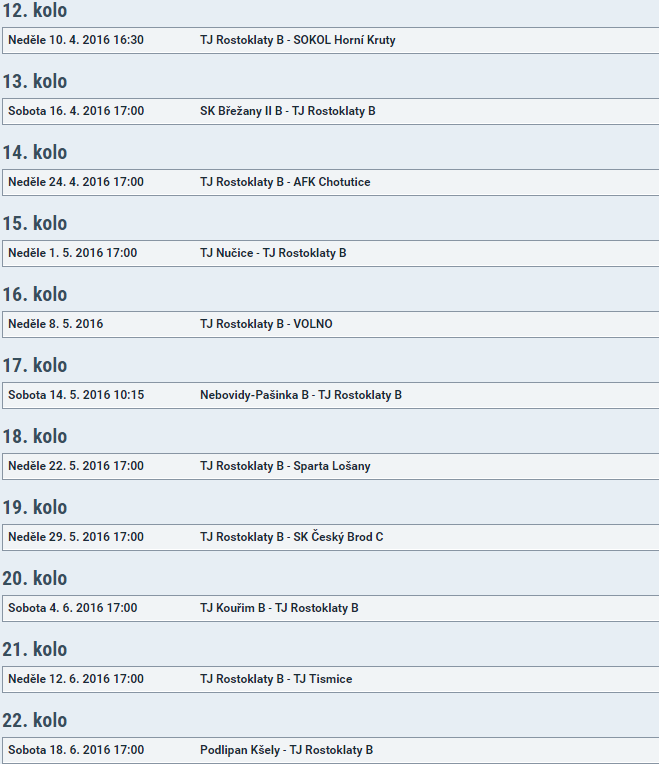 